Nr. ................ / .........................Referitor dosar: 18145/7298/11.10.2023DECIZIA ETAPEI DE INCADRARENr. SB xx din xx.04.2024Ca urmare a solicitării de emitere a acordului de mediu adresate de COMUNA BRATEIU din județul Sibiu comuna Brateiu, satul Brateiu, str. Principală, nr. 513, înregistrată la Agenția pentru Protecţia Mediului Sibiu cu nr. 18145/11.10.2023 și a completărilor ulterioare, în baza Legii nr. 292 din 2018  privind evaluarea impactului anumitor proiecte publice şi private asupra mediului şi a Ordonanţei de urgenţă a Guvernului nr. 57/2007 privind regimul ariilor naturale protejate, conservarea habitatelor naturale, a florei şi faunei sălbatice, aprobată cu modificări şi completări prin Legea nr. 49/2011, cu modificările şi completările ulterioare, Agenţia pentru Protecţia Mediului Sibiu decide, ca urmare a consultărilor desfăşurate în cadrul şedinţei Comisiei de Analiză Tehnică din data de 17.04.2024 și a completărilor ulterioare, că proiectul „Înființare centru de colectare selectivă a deșeurilor, cu aport voluntar, în comuna Brateiu, județul Sibiu”, propus a fi amplasat în judeţul Sibiu, comuna Brateiu, satul Brateiu, extravilan, CF 100162, nr. cad. 100162, nu se supune evaluării impactului asupra mediului.Justificarea prezentei decizii: I. Motivele pe baza cărora s-a stabilit necesitatea neefectuării evaluării impactului asupra mediului sunt următoarele: a) proiectul se încadrează în prevederile Legii  292 din 2018 privind evaluarea impactului anumitor proiecte publice şi private asupra mediului, fiind încadrat în anexa nr. 2, pct. 10, lit. b; b) punctele de vedere exprimate în scris de membrii reprezentanți în cadrul Comisiei de Analiză Tehnică, cu privire la prezentul proiect;c) justificarea în raport cu criteriile de selecție pentru stabilirea necesității efectuării evaluării impactului asupra mediului, din anexa nr. 3 a Legii 292/2018:1. Caracteristicile proiectului:a) dimensiunea și concepția întregului proiect: Amplasamentul proiectului propus se află în extravilanul comunei Brateiu, județul Sibiu, înscris în CF 100162, nr. cad. 100162, conform certificatului de urbanism eliberat de Consiliul Județean Sibiu. Terenul pe care va fi realizată investiția are suprafața totală de 10.000 mp, din acte, și suprafața măsurată de 10.007 mp, conform extrasului de carte funciară nr.100162, aflat pe domeniul public al comunei Brateiu, în zona de protecție Transgaz.Prin proiect se propune înființarea unui centru de colectare selectivă a deșeurilor cu aport voluntar, în comuna Brateiu, județul Sibiu.Obiectivul general al proiectului este reprezentat de dezvoltarea unui sistem eficient de management al deșeurilor la nivelul comunei, prin suplimentarea capacităților de colectare separată, pregătirea pentru reutilizare și valorificarea deșeurilor în vederea continuării procesului de conformare cu prevederile directivelor specifice și a tranziției la economia circulară.Obiectivele specifice ale proiectului sunt:modernizarea sistemului de gestionare a deșeurilor la nivelul comunei prin înființarea unui centru de colectare prin aport voluntar;informarea și conștientizarea populației cu privire la colectarea separată, măsuri de prevenție, reducere, reutilizare și valorificare.Distanța de la centrul de colectare selectivă a deșeurilor, cu aport voluntar, până la zonele locuite este de 1191 m.Proiectul prevede următoarele lucrări:construire platformă carosabilă pentru amplasarea containerelor de tip ab-roll pentru deșeuri și circulația autoturismelor cetățenilor care aduc deșeuri, respectiv a camioanelor (cap-tractor) care aduc/ridică containerele de mai sus;construire platformă betonată pentru amplasarea containerelor de tip baracă;realizare sistem de canalizare pentru colectarea apelor pluviale;amenajare zonă verde cu gazon și plantație perimetrală de protecție;construire copertină pe structură metalică ușoară pentru protecția containerelor deschise;împrejmuirea amplasamentului cu gard din panouri bordurate prinse pe stâlpi rectangulari din oțel, cu poartă de acces culisantă – acționare manuală;montarea un cântar carosabil pentru camioane (cap-tractor) în zona de acces.Pe lângă lucrările de amenajare descrise, platforma va fi prevăzută cu următoarele dotări:container de tip baracă pentru administrație – supraveghere, prevăzut cu un mic depozit de scule și două grupuri sanitare, unul pentru angajatul platformei, altul pentru cetățenii care aduc deșeuri;container de tip baracă, frigorific, pentru cadavre de animale mici de casă (pisici, câini, păsări);container de tip baracă pentru colectarea de deșeuri periculoase (vopsele, bidoane de vopsele sau diluanți, medicamente expirate, baterii);trei containere prevăzute cu presă pentru colectarea deșeurilor de hârtie/carton, plastic, respectiv textile;trei containere închise și acoperite de tip walk-in, pentru colectarea deșeurilor electrice/electronice, a celor de uz casnic (electrice mari – frigidere, televizoare, etc.) și a celor de mobilier din lemn;două containere de tip SKIP deschise, pentru deșeuri de sticlă – geam, respectiv sticle/ borcane/recipiente;trei containere deschise, înalte, de tip ab-roll pentru anvelope, deșeuri metalice, deșeuri de curte/grădină (crengi, frunze, etc);trei containere deschise, joase, de tip ab-roll pentru deșeuri din construcții, moloz;separator de hidrocarburi pentru toată platforma carosabilă;două scări mobile metalice pentru descărcarea deșeurilor în containerele deschise înalte.stâlpi de iluminat și camere supraveghere.Pe amplasamentul proiectului se vor amenaja/monta următoarele:Platformă betonată  - 1.884,1 mp;Trotuar dale beton - 65 mpBordură L = 186 m;Zonă verde/plantație de protecție - 397 mp;Suprafață teren studiat - 10.007 mp.Centrul de colectare a deșeurilor prin aport voluntar este un loc de tranzitare a deșeurilor, acestea fiind depozitate în centru până la preluarea de către operatori autorizați în scopul valorificării și/sau eliminării acestora. Containerele se vor dota cu CIP, cu ajutorul căruia, operatorul de colectare va fi informat în momentul în care vor exista deșeuri de ridicat.Capacitatea totală de stocare:deșeuri periculoase: 0,5 tone;deșeuri nepericuloase: 500 tone.Având în vedere specificul investiției, se va realiza colectarea selectivă în vederea valorificării sau eliminării deșeurilor. Conform avizului de gospodărirea a apelor nr. 120 din 16.04.2024 de către Administrația Bazinală de Apă Mureș, Administrația Națională Apele Române:alimentare cu apă în scop igienico-sanitar va fi asigurată prin intermediul unui puț forat, echipat cu hidrofor. Conform Studiului hidrogeologic preliminar, pentru alimentarea cu apă în scop menajer (nepotabil) a obiectivului, va fi executat un foraj de explorare/exploatare, cu adâncimea de circa 15 m. Forajul va fi amplasat amonte față de centrul de colectare al deșeurilor și va fi folosit și pentru monitorizarea acviferului freatic;apele uzate fecaloid menajere rezultate de la grupurile sanitare vor fi colectate prin conducte PVC și dirijate către un bazin betonat impermeabilizat vidanjabil, V = 2 mc, dimensionat corespunzător, amplasat în partea sudică a centrului de colectare, care va fi vidanjat pe bază de comandă, de către o societate specializată în prestarea acestor servicii, cu descărcare finală într-o stație de epurare orășenească;apele pluviale potențial impurificate cu produse petroliere, provenite de pe platforma betonată, vor fi colectate prin intermediul rigolelor și evacuate printr-o rețea subterană, într-un bazin de retenție V=24 mc, de unde vor fi utilizate la irigarea spațiilor verzi din incintă. Pe conducta de evacuare se va amplasa un separator de produse petroliere. În bazinul de retenție vor fi evacuate și apele pluviale convențional curate colectate de pe acoperișurile clădirilor.Se propune ca energia electrică pe platformă să fie furnizată cu ajutorul unui sistem fotovoltaic sistem Grid of de 25 kw. Suplimentar, în situația în care sistemul nu poate face față consumului de energie electrică din motive obiective, se va amplasa și un grup electrogen.Pentru acest proiect a fost emis avizul favorabil nr. ETM 18005/29.02.2024 de către Transgaz SA, deoarece lucrarea nu afectează obiectivele Sistemului național de transport gaze naturale, fiind amplasată la o distanță mai mare de 200 m, față de acestea.b) cumularea cu alte proiecte – nu este cazul. c) utilizarea resurselor naturale, în special a solului, a terenurilor, a apei și a biodiversității – impact nesemnificativ, sunt utilizate cantități relativ reduse;d) cantitatea și tipurile de deşeuri generate/gestionate – diferitele categorii de deşeuri generate în timpul realizării investiției  (deșeuri de pământ și pietre rezultate din excavația amplasamentului, moloz, pietriș, resturi de material lemnos, resturi metalice, ambalaje și resturi de ambalaje, etc) vor fi eliminate/valorificate prin firme autorizate, cu respectarea dispozițiilor legale în vigoare; Se estimează că în faza de execuție se vor genera următoarele tipuri de deșeuri: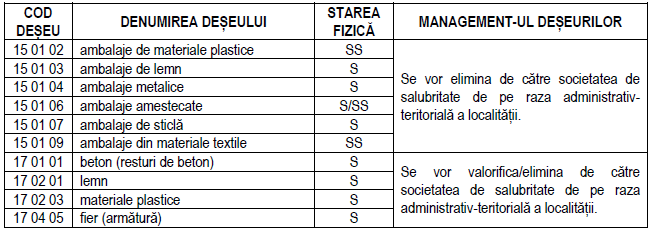 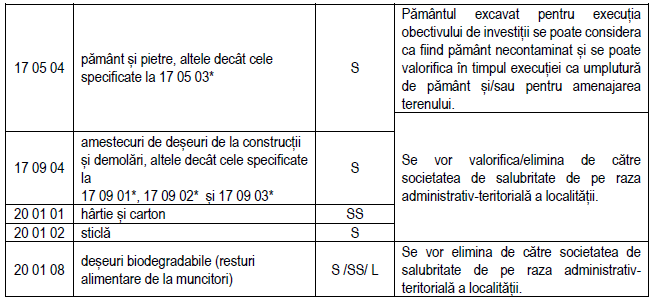 din funcționare vor rezulta deşeuri menajere, care se vor depozita corespunzător în cadrul incintei, de unde vor fi evacuate periodic de firme specializate în salubritate;proiectul are ca scop colectarea selectivă a deșeurilor în vederea valorificării sau eliminării acestora prin operatori autorizați; pe amplasament se propune o zonă destinată colectării deșeurilor pe categorii; astfel pe perioada de funcționare a obiectivului propus, deșeurile vor fi colectate în containere prefabricate și stocate temporar, pentru o perioadă scurtă de timp, apoi vor fi preluate de societăți specializate.e) poluarea și alte efecte negative – emisiile în atmosferă de la utilaje şi mijloacele de transport, precum și disconfortul fonic creat de lucrări, sunt temporare - în perioada de execuţie a lucrării, fără impact semnificativ; f) riscurile de accidente majore și/sau dezastre relevante pentru proiect, inclusiv cele cauzate de schimbările climatice: se va avea în vedere adaptarea proiectului la schimbările climatice, prin adoptarea de soluții a mediului construit la: creșteri de temperatură, îngheț, precipitații abundente, alunecări de teren;g) riscurile pentru sănătatea umană: proiectul este în conformitate cu normele de igienă și sănătate publică prevăzute de reglementările sanitare în vigoare, conform Notificării Asistență de Specialitate de Sănătate Publică nr. 945/27.12.2023, emisă de Direcția de Sănătate Publică a Județului Sibiu, cu respectarea următoarelor cerințe:asigurarea alimentării obiectivului cu apă potabilă;diminuarea la minimum a înălțimii de descărcare a deșeurilor care pot genera emisii de particule;în cursul operațiunilor de depozitare/ridicare deșeuri, vehiculele de transport au acces numai pe drumurile interioare ale depozitului. Pentru a se evita contaminarea cu deșeuri a spațiilor din afara zonei de depozitare, este necesară dotarea cu un echipament pentru spălarea anvelopelor vehiculelor care transportă deșeuri, amplasat între zona de depozitare și drumul de ieșire din depozit; se va asigura curățarea curentă a drumului de acces și a zonelor de servicii, igienizarea mașinilor de transport deșeuri;în cursul exploatării obiectivului se vor aplica măsuri de combatere a insectelor și rozătoarelor (dezinsecție și deratizare);organizarea tehnică a centrului de colectare a deșeurilor cu aport voluntar va respecta reglementările în vigoare pentru protecția sănătății populației, protecția sănătății personalului și protecția mediului; se acordă atenție deosebită împrejmuirii și perdelelor de protecție, purtării echipamentului de protecție individual, instruirii corespunzătoare a lucrătorilor, asigurarea truselor de urgență și a personalului pregătit pentru acordarea primului ajutor;2. Amplasarea proiectelor:a) utilizarea actuală și aprobată a terenurilor: terenul aferent proiectului este situat în  extravilanul comunei Brateiu, județul Sibiu, înscris în CF 100162, nr. cad. 100162, conform certificatului de urbanism eliberat de Consiliul Județean Sibiu.b) bogăția, disponibilitatea, calitatea și capacitatea de regenerare relative ale resurselor naturale, inclusiv solul, terenurile, apă și biodiversitatea, din zonă și din subteranul acesteia: nu este cazul;c) capacitatea de absorbție a mediului natural, acordându-se o atenție specială următoarelor zone: zone umede, zone riverane, guri ale râurilor: nu este cazul;zone costiere și mediul marin: nu este cazul;zonele montane şi forestiere: nu este cazul;arii naturale protejate de interes național, comunitar, internațional: nu este cazul;zone clasificate sau protejate conform legislaţiei în vigoare: situri Natura 2000 desemnate în conformitate cu legislaţia privind regimul ariilor naturale protejate, conservarea habitatelor naturale, a florei şi faunei sălbatice; zonele prevăzute de legislaţia privind aprobarea Planului de amenajare a teritoriului naţional - Secţiunea a III-a - zone protejate, zonele de protecţie instituite conform prevederilor legislaţiei din domeniul apelor, precum şi a celei privind caracterul şi mărimea zonelor de protecţie sanitară şi hidrogeologică: nu este cazul;zonele în care au existat deja cazuri de nerespectare a standardelor de calitate a mediului: nu este cazul;zonele cu o densitate mare a populaţiei: nu este cazul;peisaje şi situri importante din punct de vedere istoric, cultural sau arheologic: nu este cazul.3. Tipurile și caracteristicile impactului potențial:a) importanța și extinderea spațială a impactului: local, redus în perioada de execuție; b) natura impactului: impact nesemnificativ;c) natura transfrontalieră a impactului: nu este cazul;d) intensitatea și complexitatea impactului: se vor lua măsuri de reducere şi limitare a impactului asupra mediului;e) probabilitatea impactului: redus pe perioada de execuție cât și pe perioada de funcţionare, în condiţiile respectării măsurilor propuse prin proiect;f) debutul, durata, frecvența și reversibilitatea preconizate ale impactului: impact redus pe perioada de realizare şi funcţionare;   g) cumularea impactului cu impactul altor proiecte existente și/sau aprobate: nu este cazul;h) posibilitatea de reducere efectivă a impactului: nu este cazul.  II. Motivele pe baza cărora s-a stabilit necesitatea neefectuării evaluării adecvate sunt următoarele: proiectul propus nu intră sub incidența art. 28 din O.U.G. nr. 57/2007 privind regimul ariilor naturale protejate, conservarea habitatelor naturale, a florei şi faunei sălbatice, aprobată cu modificări şi completări prin Legea nr. 49/2011, cu modificările şi completările ulterioare.III. Motivele pe baza cărora s-a stabilit necesitatea neefectuării evaluării impactului asupra corpurilor de apă: pentru proiectul propus nu este necesară elaborarea SEICA, conform Deciziei SEICA nr. 7845/ASN/34.983/04.04.2024 eliberată de către Administrația Bazinală de Apă Mureș, Administrația Națională Apele Române;pentru realizarea investiției a fost emis avizul de gospodărire a apelor nr. 120 din 16.04.2024 de către Administrația Bazinală de Apă Mureș, Administrația Națională Apele Române.Condiţiile de realizare a proiectului:respectarea legislaţiei în vigoare în domeniul protecției mediului;investiția se va realiza cu respectarea memoriului de prezentare;   respectarea tuturor avizelor/punctelor de vedere, emise de celelalte autorități;la începerea lucrărilor, titularul are obligația de a deține contracte valabile, încheiate cu societăți specializate pentru valorificarea/eliminarea deșeurilor rezultate;materialele necesare pe parcursul execuţiei lucrărilor vor fi depozitate numai în locuri special amenajate, astfel încât să se asigure protecţia factorilor de mediu;la executarea lucrărilor, se vor respecta normele legale în vigoare: sanitare, de prevenire şi stingere a incendiilor şi de protecţia muncii;nu se vor evacua nici un fel de deşeuri în alte locuri, decât în spaţiile special amenajate; se vor lua măsuri pentru evitarea poluării accidentale a factorilor de mediu pe toată durata execuţiei lucrărilor şi implementării proiectului; managementul deşeurilor generate de lucrări va fi în conformitate cu legislaţia specifică de mediu şi va fi în responsabilitatea titularului de proiect cât şi a operatorului care realizează lucrările, se vor avea în vedere următoarele considerente: deşeurile generate vor fi colectate selectiv, în vederea predării către societăţi autorizate pe bază de contract;deşeurile municipale amestecate generate în perioada lucrărilor de construcţii vor fi stocate temporar în pubele şi eliminate prin depozitare la un depozit conform;  deşeurile industriale reciclabile rezultate în perioada lucrărilor de construcții (metalice feroase şi neferoase, hârtie şi carton, materiale plastice, textile, etc.) vor fi colectate selectiv, stocate temporar pe tipuri, în funcţie de sortimente, în recipiente speciale, în vederea valorificării prin societăţi autorizate specializate; în conformitate cu prevederile art. 17, alin. (4), din O.U.G. nr. 92/2021 privind regimul deşeurilor, aprobată prin Legea nr. 17/2023, titularul autorizației de construire/desființare emise de către autoritatea administrației publice locale, centrale sau de către instituțiile abilitate să autorizeze lucrările de construcții cu caracter special are obligația de a avea un plan de gestionare a deșeurilor din activități de construire și/sau desființare, după caz, prin care se instituie sisteme de sortare pentru deșeurile provenite din activități de construcție și desființare, cel puțin pentru lemn, materiale minerale - beton, cărămidă, gresie și ceramică, piatră, metal, sticlă, plastic și ghips pentru reciclarea/reutilizarea lor pe amplasament, în măsura în care este fezabil din punct de vedere economic, nu afectează mediul înconjurător și siguranța în construcții, precum și de a lua măsuri de promovare a demolărilor selective pentru a permite eliminarea și manipularea în condiții de siguranță a substanțelor periculoase pentru a facilita reutilizarea și reciclarea de înaltă calitate prin eliminarea materialelor nevalorificabile;în conformitate cu prevederile art. 17, alin. (7), din O.U.G. nr. 92/2021 privind regimul deşeurilor, aprobată prin Legea nr. 17/2023,  titularii pe numele cărora au fost emise autorizații de construire și/sau desființare potrivit prevederilor Legii nr. 50/1991 privind autorizarea executării lucrărilor de construcții, republicată, cu modificările și completările ulterioare, au obligația să gestioneze deșeurile din construcții și desființări, astfel încât să atingă un nivel de pregătire pentru reutilizare, reciclare și alte operațiuni de valorificare materială, inclusiv operațiuni de rambleiere care utilizează deșeuri pentru a înlocui alte materiale, de minimum 70% din masa deșeurilor nepericuloase provenite din activități de construcție și desființări, cu excepția materialelor geologice naturale definite la categoria 17 05 04 din anexa la Decizia Comisiei din 18 decembrie 2014 de modificare a Deciziei 2000/532/CE de stabilire a unei liste de deșeuri în temeiul Directivei 2008/98/CE a Parlamentului European și a Consiliului;în conformitate cu prevederile art. 49, alin. (9), din O.U.G. nr. 92/2021 privind regimul deşeurilor, aprobată prin Legea nr. 17/2023, titularii pe numele cărora au fost emise autorizații de construire și/sau desființări trebuie să raporteze anual A.P.M., până la 30 aprilie a anului următor celui pentru care se raportează, conformarea cu art. 17 alin. (7);organizarea de şantier pentru lucrările prevăzute prin proiect va respecta obligatoriu măsurile specifice pentru reducerea şi/sau eliminarea efectelor generate de acestea asupra sănătăţii umane şi mediului înconjurător; se vor avea în vedere următoarele: împrejmuirea corespunzătoare a zonelor de lucru, montarea de avertizoare, etc.;organizarea de şantier se va realiza în interiorul amplasamentului, astfel încât impactul generat de aceasta asupra factorilor de mediu locali pe timpul derulării lucrărilor prevăzute prin proiect să fie cât mai redus; organizarea de şantier va fi corespunzătoare din punct de vedere al facilităților; întreținerea/repararea utilajelor, instalațiilor şi mijloacelor de transport etc. se va realiza numai de către societăţi specializate autorizate;întreținerea corespunzătoare a utilajelor/mijloacelor de transport utilizate în lucrările de construcții în vederea evitării scurgerilor de combustibili şi uleiuri uzate pe sol/apă şi de alte substanțe toxice şi periculoase;se interzice stocarea temporară şi depozitarea carburanților şi substanţelor periculoase în zona aferentă amplasamentului;se interzice spălarea utilajelor/vehiculelor în zona aferentă amplasamentului;se vor evita scurgerile de combustibili şi uleiuri uzate pe sol (folosite de mașinile, utilajele şi echipamentele/instalațiile de pe amplasament) şi de alte substanțe toxice şi periculoase, după caz; depozitarea provizorie a pământului excavat se va face pe suprafețe cât mai reduse. Pământul în exces nu va fi păstrat pe amplasament;întregul șantier va fi protejat de plase de protecție în vederea limitării pulberilor rezultate astfel încât să se asigure respectarea prevederilor Legii nr. 104/2011 privind calitatea aerului înconjurător, cu completările și modificările ulterioare şi STAS 12574/87, privind condiţiile de calitate ale aerului din zonele protejate; realizarea lucrărilor pe baza unui grafic de lucrări care să afecteze cel mai puţin riveranii din zonă;adaptarea programului de lucru în vederea respectării orelor de odihnă ale riveranilor; constructorul va deține Fişe cu date de securitate pentru substanţele chimice periculoase folosite şi va respecta condiţiile impuse de acestea;aprovizionarea cu agregate necesare realizării investiției se va face numai din surse autorizate;în cazul unor poluări accidentale (eventuale scurgeri de carburanţi, lubrifianţi), în vederea limitării şi înlăturării pagubelor, se vor lua măsuri imediate prin utilizarea de materiale absorbante, strângere în saci, transportul şi depozitarea temporară în organizarea de şantier, după care se vor preda unităților specializate pentru eliminare;se vor lua toate măsurile tehnice în ce privește utilajele de construcții şi mijloacele de transport astfel încât disconfortul produs în timpul funcționării să fie minim; titularul are obligaţia de a urmări modul de respectare a legislaţiei de mediu în vigoare, pe toată perioada de execuție a lucrărilor şi să ia toate măsurile necesare pentru a nu se produce poluarea apelor subterane, de suprafață, a solului sau a aerului.respectarea condiţiilor de realizare a proiectului în conformitate cu  avizul de gospodărire a apelor nr. SB 120 din 16.04.2024 emis de Administrația Bazinală de Apă Mureș, Administrația Națională Apele Române:apele pluviale epurate, înainte de utilizarea acestora la întreținerea spațiilor verzi, nu vor depăși limitele indicatorilor de calitate, stabilite prin HG. 188/2002, normativ NTPA 001, cu modificările și completările ulterioare, respectivîn cazul în care vor interveni schimbări față de soluția tehnică pentru care s-a emis prezentul aviz, este necesară notificarea acestui fapt, Administrației Bazinale de Apă Mureș și modificarea avizului sau emiterea unui nou aviz, după caz, în conformitate cu prevederile Ordinului M.A.P. nr. 828/2019;beneficiarul are obligația să anunțe Administrația Bazinală de Apă Mureș și S.G.A. Mureș, cu 10 zile înainte, începerea lucrărilor iar la finalizarea lor să solicite autorizarea obiectivului din punct de vedere al gospodăririi apelor;avizul nu exclude obligația solicitării și obținerii celorlalte avize/acorduri legale;pe perioada execuției lucrărilor se interzice depozitarea materialelor de construcții, a deșeurilor în albiile cursurilor de apă și pe malurile acestora;se vor lua toate măsurile ca pe perioada execuției lucrărilor să se înlăture posibilitatea poluării apelor freatice și a apelor de suprafață.se vor respecta în totalitate cerințele stabilite în Notificarea Asistență de Specialitate de Sănătate Publică nr. 945/27.12.2023, emisă de Direcția de Sănătate Publică a Județului Sibiu.Prezenta decizie este valabilă pe toată perioada de realizare a proiectului, iar în situaţia în care intervin elemente noi, necunoscute la data emiterii prezentei decizii, sau se modifică condiţiile care au stat la baza emiterii acesteia, titularul proiectului are obligaţia de a notifica Agenţia pentru Protecţia Mediului Sibiu, emitentul actului de reglementare. Conform art. 43, alin. (3) şi (4) din Legea nr. 292/2018 privind evaluarea impactului anumitor proiecte publice şi private asupra mediului, la finalizarea lucrărilor, veți notifica Agenţia pentru Protecţia Mediului Sibiu în vederea efectuării unui control de specialitate pentru verificarea respectării prevederilor prezentei decizii. Procesul verbal întocmit în urma controlului se va anexa şi va face parte din procesul verbal de recepție la terminarea lucrărilor.Orice persoană care face parte din publicul interesat şi care se consideră vătămată într-un drept al său ori într-un interes legitim se poate adresa instanţei de contencios administrativ competente pentru a ataca, din punct de vedere procedural sau substanţial, actele, deciziile ori omisiunile autorităţii publice competente care fac obiectul participării publicului, inclusiv aprobarea de dezvoltare, potrivit prevederilor Legii contenciosului administrativ nr. 554/2004, cu modificările şi completările ulterioare. Se poate adresa instanţei de contencios administrativ competente şi orice organizaţie neguvernamentală care îndeplineşte condiţiile prevăzute la art. 2 din Legea nr. 292/2018. privind evaluarea impactului anumitor proiecte publice şi private asupra mediului, considerându-se că acestea sunt vătămate într-un drept al lor sau într-un interes legitim. Actele sau omisiunile autorităţii publice competente care fac obiectul participării publicului se atacă în instanţă odată cu decizia etapei de încadrare, cu acordul de mediu ori, după caz, cu decizia de respingere a solicitării de emitere a acordului de mediu, respectiv cu aprobarea de dezvoltare sau, după caz, cu decizia de respingere a solicitării aprobării de dezvoltare.Înainte de a se adresa instanţei de contencios administrativ competente, persoanele prevăzute la art. 21 din Legea nr. 292/2018 privind evaluarea impactului anumitor proiecte publice şi private asupra mediului au obligaţia să solicite autorității publice emitente a deciziei prevăzute la art. 21 alin. (3) sau autorității ierarhic superioare revocarea, în tot sau în parte, a respectivei decizii. Solicitarea trebuie înregistrată în termen de 30 de zile de la data aducerii la cunoștința publicului a deciziei. Autoritatea publică emitentă are obligaţia de a răspunde la plângerea prealabilă prevăzută la art. 22 alin. (1) în termen de 30 de zile de la data înregistrării acesteia la acea autoritate. Procedura de soluționare a plângerii prealabile prevăzută la art. 22 alin. (1) este gratuită şi trebuie să fie echitabilă, rapidă şi corectă. Prezenta decizie poate fi contestată în conformitate cu prevederile Legii nr. 292/2018 privind evaluarea impactului anumitor proiecte publice şi private asupra mediului şi ale Legii nr. 554/2004, cu modificările şi completările ulterioare. Prezenta decizie a fost emisă în 3 (trei) exemplare, fiecare exemplar având un număr de 15 (cincisprezece) pagini, semnate şi ştampilate: 1 ex. pentru solicitant, 2 ex. se arhivează la A.P.M. Sibiu.DIRECTOR EXECUTIV,Ciprian SIMULESCU           ŞEF SERVICIU AVIZE, 		                                 ȘEF SERVICIU CALITATEA        ACORDURI, AUTORIZAŢII,                                                    FACTORILOR DE MEDIU        Ruxanda-Maria FLORIAN	                                                   Flaviu TOMUȚĂ                    ÎNTOCMIT, 				              	              ÎNTOCMIT,        consilier Nicoleta CRISTEA			                     consilier Gabriela CĂPĂȚÎNĂDenumire deșeuCod deșeuEliminare/valorificare deșeuDeșeuri de ambalaje de hârtie și carton15 01 01Valorificare/eliminare (după caz) prin operatori economici autorizațiValorificare/eliminare (după caz) prin operatori economici autorizațiHârtie și carton20 01 01Valorificare/eliminare (după caz) prin operatori economici autorizațiValorificare/eliminare (după caz) prin operatori economici autorizațiDeșeuri de ambalaje din mese plastice15 01 02Valorificare/eliminare (după caz) prin operatori economici autorizațiValorificare/eliminare (după caz) prin operatori economici autorizațiDeșeuri materiale plastice20 01 39Valorificare/eliminare (după caz) prin operatori economici autorizațiValorificare/eliminare (după caz) prin operatori economici autorizațiDeșeuri ambalaje metalice15 01 04Valorificare/eliminare (după caz) prin operatori economici autorizațiValorificare/eliminare (după caz) prin operatori economici autorizațiDeșeuri metalice20 01 40Valorificare/eliminare (după caz) prin operatori economici autorizațiValorificare/eliminare (după caz) prin operatori economici autorizațiDeșeuri ambalaje sticla15 01 40Valorificare/eliminare (după caz) prin operatori economici autorizațiValorificare/eliminare (după caz) prin operatori economici autorizațiDeșeuri sticla20 01 02Valorificare/eliminare (după caz) prin operatori economici autorizațiValorificare/eliminare (după caz) prin operatori economici autorizațiDeșeuri ambalaje care conțin reziduuri sau sunt contaminate cu substanțe periculoase15 01 10*Valorificare/eliminare (după caz) prin operatori economici autorizațiValorificare/eliminare (după caz) prin operatori economici autorizațiDeșeuri uleiuri și grăsimi comestibile20 01 25Valorificare/eliminare (după caz) prin operatori economici autorizațiValorificare/eliminare (după caz) prin operatori economici autorizațiDeșeuri vopsele, cerneluri, adezivi și rășini conținând substanțe periculoase20 01 27*Valorificare/eliminare (după caz) prin operatori economici autorizațiValorificare/eliminare (după caz) prin operatori economici autorizațiDeșeuri vopsele, cerneluri, adezivi si rășini, altele decât cele specificate la 20 01 2720 01 28Valorificare/eliminare (după caz) prin operatori economici autorizațiValorificare/eliminare (după caz) prin operatori economici autorizațiDeșeuri anvelope16 01 03Valorificare/eliminare (după caz) prin operatori economici autorizațiValorificare/eliminare (după caz) prin operatori economici autorizațiDeșeuri echipamente electrice si electronice casate, altele decât cele specificate la 20 01 21, 20 01 23 si 20 01 3520 01 36Valorificare/eliminare (după caz) prin operatori economici autorizațiValorificare/eliminare (după caz) prin operatori economici autorizațiDeșeuri echipamente electrice și electronice casate, altele decât cele specificate la 20 01 21 si 20 01 23 cu conținut de component periculoși 20 01 35*Valorificare/eliminare (după caz) prin operatori economici autorizațiValorificare/eliminare (după caz) prin operatori economici autorizațiDeșeuri baterii și acumulatori, altele decât cele specificate 20 01 3320 01 34Valorificare/eliminare (după caz) prin operatori economici autorizațiValorificare/eliminare (după caz) prin operatori economici autorizațiDeșeuri baterii si acumulatori incluși în 16 06 01, 16 06 02 sau 16 06 03 și baterii si acumulatori nesortați conținând aceste baterii20 01 33*Valorificare/eliminare (după caz) prin operatori economici autorizațiValorificare/eliminare (după caz) prin operatori economici autorizațiDeșeuri beton17 01 01Valorificare/eliminare (după caz) prin operatori economici autorizațiValorificare/eliminare (după caz) prin operatori economici autorizațiDeșeuri cărămizi17 01 02Valorificare/eliminare (după caz) prin operatori economici autorizațiValorificare/eliminare (după caz) prin operatori economici autorizațiDeșeuri țigle și materiale ceramice17 01 03Valorificare/eliminare (după caz) prin operatori economici autorizațiValorificare/eliminare (după caz) prin operatori economici autorizațiDeșeuri amestecuri de beton, cărămizi, țigle si materiale ceramice, altele decât cele specificate la 17 01 0617 01 07Valorificare/eliminare (după caz) prin operatori economici autorizațiValorificare/eliminare (după caz) prin operatori economici autorizațiLemne17 02 01Valorificare/eliminare (după caz) prin operatori economici autorizațiValorificare/eliminare (după caz) prin operatori economici autorizațiDeșeuri sticlă17 02 02Valorificare/eliminare (după caz) prin operatori economici autorizațiValorificare/eliminare (după caz) prin operatori economici autorizațiMateriale plastice17 02 03Valorificare/eliminare (după caz) prin operatori economici autorizațiValorificare/eliminare (după caz) prin operatori economici autorizațiFier, otel17 04 05Valorificare/eliminare (după caz) prin operatori economici autorizațiValorificare/eliminare (după caz) prin operatori economici autorizațiDeșeuri textile20 01 11Valorificare/eliminare (după caz) prin operatori economici autorizațiValorificare/eliminare (după caz) prin operatori economici autorizațiSolvenți20 01 13Valorificare/eliminare (după caz) prin operatori economici autorizațiValorificare/eliminare (după caz) prin operatori economici autorizațiAcizi20 01 14*Valorificare/eliminare (după caz) prin operatori economici autorizațiValorificare/eliminare (după caz) prin operatori economici autorizațiBaze20 01 15*Valorificare/eliminare (după caz) prin operatori economici autorizațiValorificare/eliminare (după caz) prin operatori economici autorizațiDeșeuri biodegradabile20 02 01Valorificare/eliminare (după caz) prin operatori economici autorizațiValorificare/eliminare (după caz) prin operatori economici autorizațiDeșeuri pământ si pietre20 02 02Valorificare/eliminare (după caz) prin operatori economici autorizațiValorificare/eliminare (după caz) prin operatori economici autorizațiEchipamente electrice si electronice casate, altele decât cele specificate la 20 01 21, 20 01 23 si 20 01 3520 01 36Valorificare/eliminare (după caz) prin operatori economici autorizațiValorificare/eliminare (după caz) prin operatori economici autorizațiDeșeuri de țesuturi animale20 01 02Valorificare/eliminare (după caz) prin operatori economici autorizațiValorificare/eliminare (după caz) prin operatori economici autorizațiMedicamente, altele decât cele menționate la 20 01 3120 01 32Valorificare/eliminare (după caz) prin operatori economici autorizațiValorificare/eliminare (după caz) prin operatori economici autorizațiDeșeuri voluminoase 20 03  07Valorificare/eliminare (după caz) prin operatori economici autorizațiValorificare/eliminare (după caz) prin operatori economici autorizațiIndicator de calitateValori admisepH6,5 – 8,5Substanțe extractibileg/l